Όνομα:…………………… Ημερομηνία:…………………..Αντωνυμίες: Δεικτικές και ΚτητικέςΣυμπληρώνω την κατάλληλη δεικτική αντωνυμία που ταιριάζει.……………..το βιβλίο πρέπει να το διαβάσεις.Έχω  ………………. δουλειά που χρειάζομαι μία εβδομάδα διακοπές.Η Μαρία μένει σε  ……………..το παλιό κτήριο.Η αγαπημένη μου ταινία είναι…………………. .Σε  εστιατόρια μπορεί να βρεις πολύ ωραία επιδόρπια.2. Αντιστοιχίζω τις αντωνυμίες με την κατηγορία στην οποία ανήκουν:τούτος                                                                                            ποιοςεμένα                                               δεικτικές                                  κάποιοςκανείς                                                                                             τι                                                    προσωπικές  τέτοιος                                                                                            άλλος                                                      αόριστες   αυτός                                                                                              εκείνος                                                   ερωτηματικές                                                   καθένας                                                                                          μερικοί        πόσος                                                                                             εσάςμας                                                                                                τόσος                3. 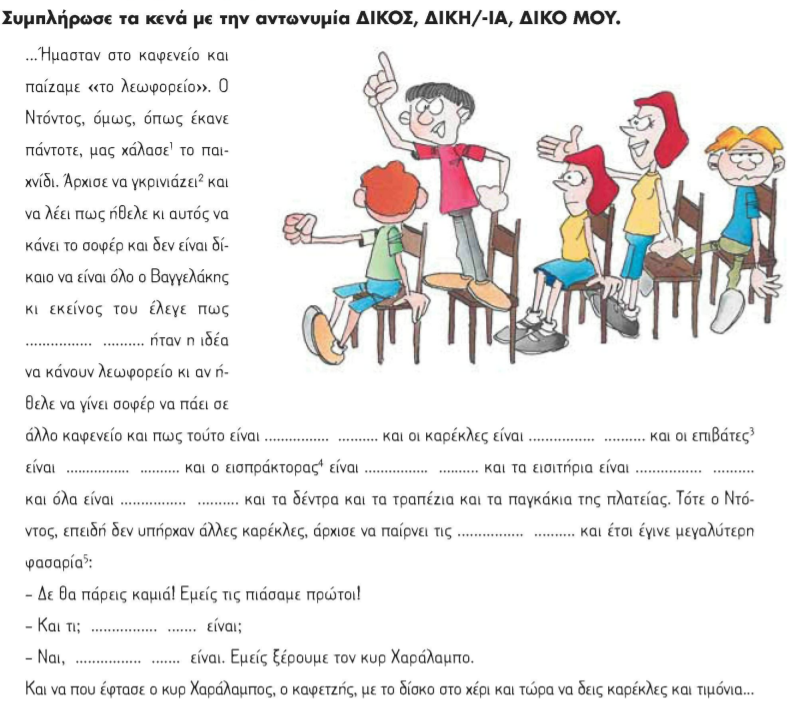 4. Υπογραμμίζω με κόκκινο τις κτητικές αντωνυμίες και με πράσινο τις προσωπικές αντωνυμίες στις παρακάτω προτάσεις :  Σας άρεσε η προσπάθειά μας ; 		 Έχουν όλοι οι επιβάτες τη θέση τους ; Τους κάλεσαν στη γιορτή τους.		 Μας τελείωσαν τα καύσιμα. Είχε τα δικά του έξοδα, του φορτώθηκες κι εσύ ...